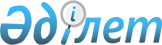 Ұлан ауданының Азовое ауылдық округінің Бетқұдық ауылына шектеу іс – шараларын белгілеу туралы
					
			Күшін жойған
			
			
		
					Шығыс Қазақстан облысы Ұлан ауданы Азовое ауылдық округі әкімінің 2017 жылғы 27 сәуірдегі № 1 шешімі. Шығыс Қазақстан облысының Әділет департаментінде 2017 жылғы 22 мамырда № 5028 болып тіркелді. Күші жойылды - Шығыс Қазақстан облысы Ұлан ауданы Азовое ауылдық округі әкімінің 2017 жылғы 2 қазандағы № 2 шешімімен
      Ескерту. Күші жойылды - Шығыс Қазақстан облысы Ұлан ауданы Азовое ауылдық округі әкімінің 02.10.2017 № 2 шешімімен (алғаш рет ресми жарияланған күнінен кейін күнтізбелік он күн өткен соң қолданысқа еңгізіледі).

      РҚАО-ның ескертпесі.

      Құжаттың мәтінінде түпнұсқаның пунктуациясы мен орфографиясы сақталған.
      Қазақстан Республикасының 2001 жылғы 23 қаңтардағы "Қазақстан Республикасындағы жергілікті басқару және өзін - өзі басқару туралы" Заңының 35 бабының 2 тармағына, Қазақстан Республикасының 2002 жылғы 10 шілдедегі "Ветеринария туралы" Заңының 10-1 бабының 7) тармақшасына сәйкес және "Қазақстан Республикасы ауыл шаруашылығы Министрлігі ветеринариялдық бақылау және қадағалау комитетінің Ұлан аудандық аумақтық инспекциясы" мемлекеттік мекемесінің басшысының 2017 жылғы 27 наурыздағы № 01-14/126 ұсынысы негізінде, Азовое ауылдық округінің әкімі ШЕШТІ:
      1. Ұлан ауданы, Азовое ауылдық округі, Бетқұдық ауылында ірі қара малынан құтырық ауруының анықталуына байланысты шектеу іс- шаралары белгіленсін. 
      2. Осы шешімнің орындалуына бақылау жасауды өзіме қалдырамын.
      3. Осы шешім оны алғаш ресми жарияланған күннен кейін күнтізбелік он күн өткен соң қолданысқа енгізіледі. 
					© 2012. Қазақстан Республикасы Әділет министрлігінің «Қазақстан Республикасының Заңнама және құқықтық ақпарат институты» ШЖҚ РМК
				
      Азовое ауылдық 

      округінің әкімі 

А. Дамдыбаев
